Сумська міська радаVIІІ СКЛИКАННЯ         СЕСІЯРІШЕННЯвід                 2021 року №            -МРм. СумиРозглянувши звернення громадянина, відповідно до статті 12, частини 7    статті 118 Земельного кодексу України, статті 50 Закону України «Про землеустрій», частини третьої статті 15 Закону України «Про доступ до публічної інформації», рішення Сумської міської ради від 21.10.2020 № 7586-МР «Про включення територій територіальних громад (населених пунктів) до складу території Сумської міської територіальної громади», враховуючи рекомендації постійної комісії з питань архітектури, містобудування, регулювання земельних відносин, природокористування та екології Сумської міської ради (протокол від 01.06-02.06.2021 № 20), керуючись пунктом 34 частини першої статті 26 Закону України «Про місцеве самоврядування в Україні», Сумська міська рада ВИРІШИЛА:Надати Пелипенко Валентині Миколаївні дозвіл на розроблення проекту землеустрою щодо відведення земельної ділянки у власність для ведення особистого селянського господарства, за адресою: с. Хомине, 14а Сумського району Сумської області, на території Сумської міської територіальної громади, орієнтовною площею 0,0524 га.Сумський міський голова                                                                    О.М. ЛисенкоВиконавець: Клименко Ю.М.Ініціатор розгляду питання –– постійна комісія з питань архітектури, містобудування, регулювання земельних відносин, природокористування та екології Сумської міської ради Проект рішення підготовлено Департаментом забезпечення ресурсних платежів Сумської міської радиДоповідач – Клименко Ю.М.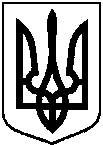 Проєктоприлюднено «__»_________2021 р.Про надання Пелипенко Валентині Миколаївні дозволу на розроблення проекту землеустрою щодо відведення земельної ділянки у власність за адресою: с. Хомине, 14а Сумського району Сумської області, на території Сумської міської територіальної громади, орієнтовною площею 0,0524 га